Associated Student Government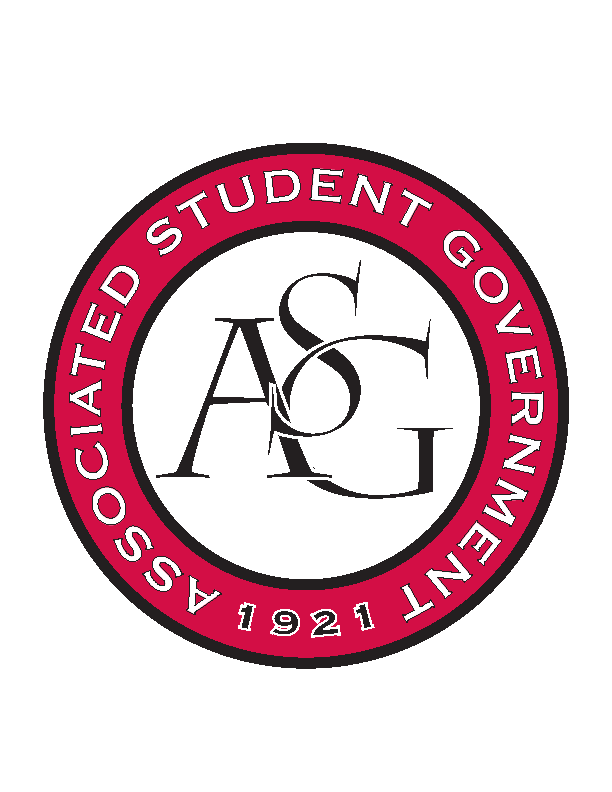 Office of Financial Affairs Meeting AgendaFebruary 15, 2018Call To Order Roll Call Approval of the MinutesAppealsAudit ReportsChinese Students and ScholarsAmerican Constitution SocietyOld BusinessNet ImpactJapanese Student AssociationAfrican Students OrganizationDrawing and Painting AssociationAssociation of Ceramic EnthusiastsPanamanian Student OrganizationAgro-Panama InternationalSociety of Art HistoriansSpace and Planetary Association for Collaboration and Education HogsNew BusinessPakistani Students AssociationSpace and Planetary Association for Collaboration and Education HogsHorticulture ClubAmerican Marketing AssociationAssociation of Ceramic EnthusiastsSimple TruthInternational Students OrganizationPre-Dental SocietyAnnouncementsFunding SessionsAdjournment 